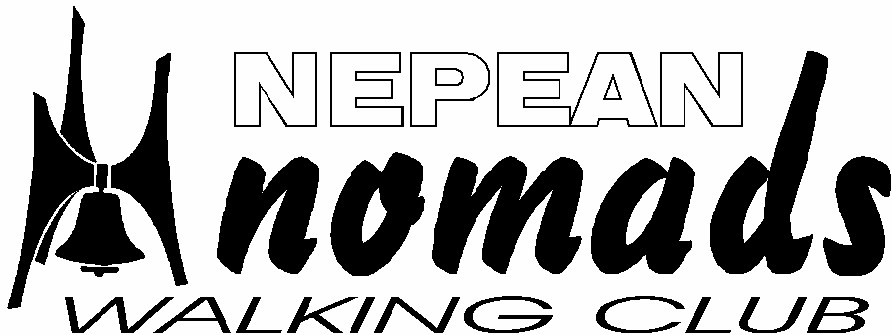 MEMBERSHIP APPLICATIONMEMBERSHIP APPLICATIONMEMBERSHIP APPLICATIONMEMBERSHIP APPLICATIONMEMBERSHIP APPLICATIONYEARLY MEMBERSHIP FEE – JANUARY 1 TO DECEMBER 31 - $15 SINGLE OR $30 FAMILYYEARLY MEMBERSHIP FEE – JANUARY 1 TO DECEMBER 31 - $15 SINGLE OR $30 FAMILYYEARLY MEMBERSHIP FEE – JANUARY 1 TO DECEMBER 31 - $15 SINGLE OR $30 FAMILYYEARLY MEMBERSHIP FEE – JANUARY 1 TO DECEMBER 31 - $15 SINGLE OR $30 FAMILYYEARLY MEMBERSHIP FEE – JANUARY 1 TO DECEMBER 31 - $15 SINGLE OR $30 FAMILYSINGLE  MEMBERSHIP SINGLE  MEMBERSHIP SINGLE  MEMBERSHIP SINGLE  MEMBERSHIP SINGLE  MEMBERSHIP NAMENAMENAMENAMENAMEPHONE (H)PHONE (H)CELL (opt.)CELL (opt.)WORK (opt.)ADDRESS:ADDRESS:ADDRESS:ADDRESS:ADDRESS:CITY:CITY:POSTAL CODE:POSTAL CODE:Email:Email:Email:Email:Email:ARE YOU A MEMBER OF ANY OTHER CLUB?     Yes____       No____ARE YOU A MEMBER OF ANY OTHER CLUB?     Yes____       No____ARE YOU A MEMBER OF ANY OTHER CLUB?     Yes____       No____ARE YOU A MEMBER OF ANY OTHER CLUB?     Yes____       No____FAMILY MEMBERSHIPFAMILY MEMBERSHIPFAMILY MEMBERSHIPFAMILY MEMBERSHIPFAMILY MEMBERSHIPNAME OF SPOUSENAME OF SPOUSENAME OF SPOUSENAME OF SPOUSENAME OF SPOUSEPHONE (H)PHONE (H) CELL(opt.) CELL(opt.) WORK (opt.)Email:Email:Email:Email:Email:CHILDREN UNDER THE AGE OF 18CHILDREN UNDER THE AGE OF 18CHILDREN UNDER THE AGE OF 18CHILDREN UNDER THE AGE OF 18CHILDREN UNDER THE AGE OF 18NAMEAGE:AGE:NAMEAGE:AGE:NAMEAGE:AGE:NAME:AGE:AGE:PLEASE SEND CASH OR CHEQUE WITH THIS FORM TO:PLEASE SEND CASH OR CHEQUE WITH THIS FORM TO:PLEASE SEND CASH OR CHEQUE WITH THIS FORM TO:PLEASE SEND CASH OR CHEQUE WITH THIS FORM TO:PLEASE SEND CASH OR CHEQUE WITH THIS FORM TO:Nepean Nomads Walking Clubc/o Carol Harrison ,Treasurer5 Maple View Crescent,Ottawa, K2G 5H6Nepean Nomads Walking Clubc/o Carol Harrison ,Treasurer5 Maple View Crescent,Ottawa, K2G 5H6Nepean Nomads Walking Clubc/o Carol Harrison ,Treasurer5 Maple View Crescent,Ottawa, K2G 5H6Nepean Nomads Walking Clubc/o Carol Harrison ,Treasurer5 Maple View Crescent,Ottawa, K2G 5H6Nepean Nomads Walking Clubc/o Carol Harrison ,Treasurer5 Maple View Crescent,Ottawa, K2G 5H6